https://blogs.scientificamerican.com/observations/we-have-no-reason-to-believe-5g-is-safe/We Have No Reason to Believe 5G Is SafeThe technology is coming, but contrary to what some people say, there could be health risksBy Joel M. Moskowitz on October 17, 2019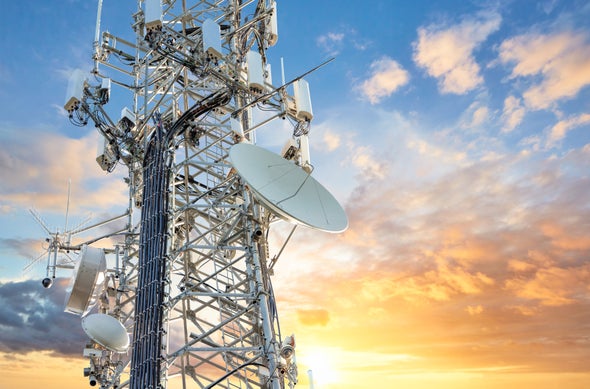 Credit: Bill Oxford Getty ImagesThe telecommunications industry and their experts have accused many scientists who have researched the effects of cell phone radiation of "fear mongering" over the advent of wireless technology's 5G. Since much of our research is publicly-funded, we believe it is our ethical responsibility to inform the public about what the peer-reviewed scientific literature tells us about the health risks from wireless radiation.The chairman of the Federal Communications Commission (FCC) recently announced through a press release that the commission will soon reaffirm the radio frequency radiation (RFR) exposure limits that the FCC adopted in the late 1990s. These limits are based upon a behavioral change in rats exposed to microwave radiation and were designed to protect us from short-term heating risks due to RFR exposure.  Yet, since the FCC adopted these limits based largely on research from the 1980s, the preponderance of peer-reviewed research, more than 500 studies, have found harmful biologic or health effects from exposure to RFR at intensities too low to cause significant heating.Citing this large body of research, more than 240 scientists who have published peer-reviewed research on the biologic and health effects of nonionizing electromagnetic fields (EMF) signed the International EMF Scientist Appeal, which calls for stronger exposure limits. The appeal makes the following assertions:“Numerous recent scientific publications have shown that EMF affects living organisms at levels well below most international and national guidelines. Effects include increased cancer risk, cellular stress, increase in harmful free radicals, genetic damages, structural and functional changes of the reproductive system, learning and memory deficits, neurological disorders, and negative impacts on general well-being in humans. Damage goes well beyond the human race, as there is growing evidence of harmful effects to both plant and animal life.”The scientists who signed this appeal arguably constitute the majority of experts on the effects of nonionizing radiation. They have published more than 2,000 papers and letters on EMF in professional journals.The FCC’s RFR exposure limits regulate the intensity of exposure, taking into account the frequency of the carrier waves, but ignore the signaling properties of the RFR. Along with the patterning and duration of exposures, certain characteristics of the signal (e.g., pulsing, polarization) increase the biologic and health impacts of the exposure. New exposure limits are needed which account for these differential effects. Moreover, these limits should be based on a biological effect, not a change in a laboratory rat’s behavior.The World Health Organization's International Agency for Research on Cancer (IARC) classified RFR as "possibly carcinogenic to humans" in 2011. Last year, a $30 million study conducted by the U.S. National Toxicology Program (NTP) found “clear evidence” that two years of exposure to cell phone RFR increased cancer in male rats and damaged DNA in rats and mice of both sexes. The Ramazzini Institute in Italy replicated the key finding of the NTP using a different carrier frequency and much weaker exposure to cell phone radiation over the life of the rats.Based upon the research published since 2011, including human and animal studies and mechanistic data, the IARC has recently prioritized RFR to be reviewed again in the next five years. Since many EMF scientists believe we now have sufficient evidence to consider RFR as either a probable or known human carcinogen, the IARC will likely upgrade the carcinogenic potential of RFR in the near future.Nonetheless, without conducting a formal risk assessment or a systematic review of the research on RFR health effects, the FDA recently reaffirmed the FCC’s 1996 exposure limits in a letter to the FCC, stating that the agency had “concluded that no changes to the current standards are warranted at this time,” and that “NTP’s experimental findings should not be applied to human cell phone usage.” The letter stated that “the available scientific evidence to date does not support adverse health effects in humans due to exposures at or under the current limits.”The latest cellular technology, 5G, will employ millimeter waves for the first time in addition to microwaves that have been in use for older cellular technologies, 2G through 4G. Given limited reach, 5G will require cell antennas every 100 to 200 meters, exposing many people to millimeter wave radiation. 5G also employs new technologies (e.g., active antennas capable of beam-forming; phased arrays; massive multiple inputs and outputs, known as massive MIMO) which pose unique challenges for measuring exposures.Millimeter waves are mostly absorbed within a few millimeters of human skin and in the surface layers of the cornea. Short-term exposure can have adverse physiological effects in the peripheral nervous system, the immune system and the cardiovascular system. The research suggests that long-term exposure may pose health risks to the skin (e.g., melanoma), the eyes (e.g., ocular melanoma) and the testes (e.g., sterility).Since 5G is a new technology, there is no research on health effects, so we are “flying blind” to quote a U.S. senator. However, we have considerable evidence about the harmful effects of 2G and 3G. Little is known the effects of exposure to 4G, a 10-year-old technology, because governments have been remiss in funding this research. Meanwhile, we are seeing increases in certain types of head and neck tumors in tumor registries, which may be at least partially attributable to the proliferation of cell phone radiation. These increases are consistent with results from case-control studies of tumor risk in heavy cell phone users.5G will not replace 4G; it will accompany 4G for the near future and possibly over the long term. If there are synergistic effects from simultaneous exposures to multiple types of RFR, our overall risk of harm from RFR may increase substantially. Cancer is not the only risk as there is considerable evidence that RFR causes neurological disorders and reproductive harm, likely due to oxidative stress.As a society, should we invest hundreds of billions of dollars deploying 5G, a cellular technology that requires the installation of 800,000 or more new cell antenna sites in the U.S. close to where we live, work and play?Instead, we should support the recommendations of the 250 scientists and medical doctors who signed the 5G Appeal that calls for an immediate moratorium on the deployment of 5G and demand that our government fund the research needed to adopt biologically based exposure limits that protect our health and safety.The views expressed are those of the author(s) and are not necessarily those of Scientific American.Rights & PermissionsABOUT THE AUTHOR(S)Joel M. MoskowitzJoel M. Moskowitz, PhD, is director of the Center for Family and Community Health in the School of Public Health at the University of California, Berkeley. He has been translating and disseminating the research on wireless radiation health effects since 2009 after he and his colleagues published a review paper that found long-term cell phone users were at greater risk of brain tumors. His Electromagnetic Radiation Safety website has had more than two million page views since 2013. He is an unpaid advisor to the International EMF Scientist Appeal and Physicians for Safe Technology.